TWe are seeking nominations for OSPN Board Membership for the 2020-2022 term  Nominations (self-nominations are encouraged!) will be accepted electronically. Please use the nomination form below to nominate yourself or another member of OSPN. Nominations are due by October 1, 2019. Send ballots to Linda Elder at lelder@akronchildrens.orgVoting ballots will then be sent electronically and must be returned by November 1, 2019.      Announcement of Board member election results will be announced at the November 13, 2019 membership meeting and will be distributed electronically on November 14.    Newly elected board members are requested to attend our first board meeting of the year on February 1, 2020 and begin their terms by March 1, 2020.Please contact Linda Elder @ 330-988-6521 or lelder@akronchildrens.org for any questions.Open positions:  President1) Serve as the official spokesperson for the chapter. 2)  Prepare the agenda and preside at the meetings of the Governing Board and	at all membership meetings3) Appoint the chairpersons of all committees with the advice and consent of the Governing Board and serve as an ex-officio member of all committees except the Nominating Committee. 4) Have the authority to sign all checks, disbursements, and legal documents. 5) Be responsible for providing the annual activity and financial reports to SPN. 6)  Conduct an annual review of Chapter by-laws with the governing board  Treasurer1) Maintain the OSPN checking/savings account. 2) Have the authority to sign all checks, disbursements, and legal documents. 3) Maintain a full and accurate record of receipts and disbursements of funds 	belonging to the chapter. 4) Present an annual financial report to the Governing Board and membership 	at the annual meeting. 5) Be an ex-officio member of the Finance Committee.General Board Member1) Conduct the business of the chapter 2) Serve on at least one subcommittee      3) Voting Board memberOSPN Board Nomination FormNominations will be accepted until midnight on October 1, 2019. Election ballots will be sent electronically at the close of the nomination period. We are also looking for participation in various committees, activities, and events.  Current OSPN Board members:Please send to Linda Elder no later than October 1, 2019Email: lelder@akronchildrens.orgPhone: 330-988-6521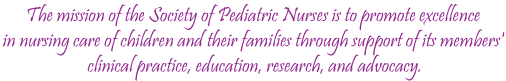 Name, credentials, and affiliation Office for nomination(please circle one)PresidentTreasurerGeneral Board Member                    Contact InformationBrief BioCOMMITTEE NAMEPROVIDE NAME AND CONTACT INFO (i.e.- phone, email)Programming/EducationNewsletter/WebsitePublic Relations/PublicityLegal/LobbyingMembershipFundraisingCommunity ServiceWelcomingBoard PositionNameEmployer/ContactPresident 2018-2020Vickie WebbAkron Children’s vwebb@chmca.orgVice President2019-2021Lori HuffAkron Children’slhuff@chmca.orgTreasurer2018-2020Becky ThorneNationwide Children’sBecky.Thorne@nationwidechildrens.orgSecretary2019-2021Kelly KranzNationwide Children’skelly.kranz@nationwidechildrens.orgGeneral Board Member2019-2021Jenifer HuthAkron Children’s (retired)Jjhuth9@gmail.comGeneral Board Member2019-2021Linda ElderAkron Children’slelder@akronchildrens.orgGeneral Board Member2019-2020Melanie PinnowNationwide Children’smelanie.pinnow@nationwidechildrens.org